Scholarship Application FormPlease complete in full and forward to IWGI-Canada as listed belowPlease note: All applications must include an attached letter of recommendation from a person who is Choice Theory, Reality Therapy CertifiedApplicant InformationScholarship InformationPlease write below (add a separate enclosure if more space is needed) stating why you are applying for a scholarship. Please include a demonstration of need, a plan of how you expect to use your training and any other comments which will aid us in considering this application. Be as brief or as lengthy as you wish.Please submit in one of the following ways:By Mail 		ATTN: Scholarship Ctte. 3920 Sunset Blvd. | North Vancouver, BC, Canada | V7R 3X9 By Fax		ATTN: Scholarship Ctte. F 604 985 7567  By E-mail	Subject: Scholarship Application to admin@wgicanada.org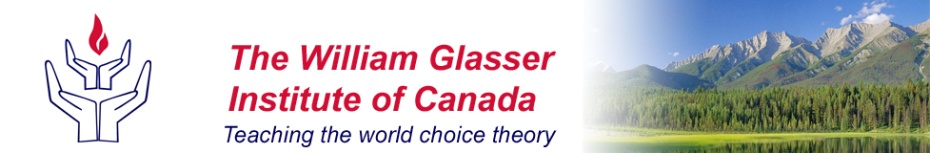 TEACHING THE  WORLDCHOICE THEORYInstitut William Glasser Institute – Canada3920 Sunset Blvd.| North Vancouver, BC, Canada| V7R3X9 | T 604 985 7567| F 604 985 7567admin@wgicanada.org          www.wgicanada.orgDate of ApplicationSurnameSurnameFirst name & InitialsFirst name & InitialsFirst name & InitialsFirst name & InitialsAddressAddressCityProv.P.C.PhoneE-mail AddressE-mail AddressE-mail AddressLetter of recommendation from:Letter of recommendation from:Letter of recommendation from:Amount RequestedAmount RequestedPlease indicate if the scholarship will be used for Basic or Advanced training or CertificationPlease indicate if the scholarship will be used for Basic or Advanced training or CertificationPlease indicate if the scholarship will be used for Basic or Advanced training or CertificationPlease indicate if the scholarship will be used for Basic or Advanced training or CertificationPlease indicate if the scholarship will be used for Basic or Advanced training or CertificationPlease indicate if the scholarship will be used for Basic or Advanced training or CertificationPlease indicate if the scholarship will be used for Basic or Advanced training or CertificationPlease indicate if the scholarship will be used for Basic or Advanced training or CertificationUse of fundsExpected dateExpected date